Temadag om samliv og seksualitet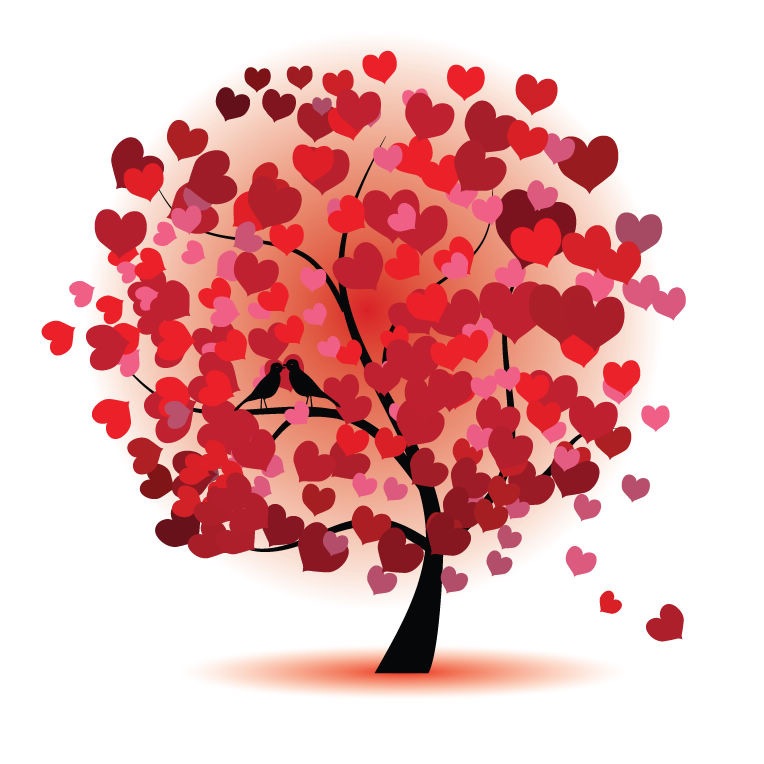 Skolehelsetjenesten arrangerer temadag for elevene på 10.trinn torsdag 26.oktober.  Vi har invitert flere gjesteforelesere og planlegger en annerledes, spennende og nyttig dag på skolen. Programmet for dagen vil være:FRI: seksualitet og legning. Samtale om fordommer og holdningerSkolelege: undervisning om anatomi og seksuelt overførbare sykdommerHelsesøster: undervisning om samliv og seksualitetHelsesøster: undervisning om prevensjon, kondomskolePoliti: undervisning om lov og rett, egne grenser, alkohol. 16.oktoberBarnevern: NettvettVis gjerne interesse for dagen og snakk med eleven om temaene. Dersom noen har spørsmål til dagen eller programmet er dere velkommen til å ta kontakt med helsesøster.Roman AregawiHelsesøster Høyland UngdomsskoleJobbmobil: roman.aregawi@sandnes.kommune.no